Учебный план начального общего образования МАОУ г. Новосибирска СОШ № 213 «Открытие»Пояснительная записка Учебный план (УП) начального общего образования школы соответствует действующему законодательству Российской  Федерации в области образования, обеспечивает исполнение федерального государственного образовательного стандарта начального общего образования. Учебный план фиксирует общий объем нагрузки, максимальный объём аудиторной нагрузки обучающихся, состав и структуру предметных областей, распределяет учебное время, отводимое на их освоение по классам и учебным предметам.В школе созданы соответствующие условия (кадровые, учебно-методические, материально-технические, организационные и др.) для реализации учебного плана, соответствующего ФГОС:изучены Федеральный государственный образовательный стандарт начального общего образования; примерные программы, разработанные на основе ФГОС; методические рекомендации по введению и реализации ФГОС НОО;разработаны и утверждены рабочие программы по учебным предметам (курсам) УП в соответствии с ФГОС, с учетом целей и задач школьного образования;имеются учебники и учебные пособия для всех обучающихся, обеспечивающие реализацию ФГОС в начальной школе;учителя  прошли курсовую переподготовку по реализации ФГОС в начальной школе;имеется материальная база, позволяющая реализовать ФГОС  НОО в полном объеме;родители обучающихся (иные законные представители) ознакомлены с условиями обучения в рамках ФГОС НОО.Реализация учебного плана на начальной ступени общего образования в школе направлена на формирование базовых основ и фундамента всего последующего обучения, в том числе:- учебной деятельности, как системы учебных и познавательных мотивов, умения принимать, сохранять, реализовывать учебные цели, умения планировать, контролировать и оценивать учебные действия и их результат;- универсальных учебных действий;- познавательной мотивации и интересов обучающихся, их готовности и способности к сотрудничеству и совместной деятельности ученика с учителем и одноклассниками, основы нравственного поведения, определяющего отношения личности с обществом и окружающими людьми.Учебный план 2-4 классов состоит из двух частей – обязательной части (80%)  и части, формируемой участниками образовательных отношений (20%). В УП для 1-х классов в соответствии с системой гигиенических требований, определяющих максимально допустимую нагрузку обучающихся, и изменений к ФГОС не предусмотрена часть учебного плана, формируемая участниками образовательных отношений.Внеурочная деятельность реализуется вне учебного плана начального общего образования (по отдельному утвержденному плану).Обязательная часть учебного планаОбязательная часть учебного плана для 1-4-х классов отражает содержание образования, которое обеспечивает решение важнейших целей современного начального образования:-   формирование гражданской идентичности;- приобщение к общекультурным и национальным ценностям, информационным технологиям;- формирование готовности к продолжению образования на последующих ступенях основного общего образования;- формирование здорового образа жизни, элементарных правил поведения в экстремальных ситуациях;- личностное развитие обучающегося в соответствии с его индивидуальностью.Обязательные предметные области и основные задачи реализации содержания предметных областей:Русский язык и литературное чтение. (Формирование первоначальных представлений о русском языке как государственном языке Российской Федерации, как средстве общения людей разных национальностей в России и за рубежом. Развитие диалогической и монологической устной и письменной речи, коммуникативных умений, нравственных и эстетических чувств, способностей к творческой деятельности). Родной язык и литературное чтение на родном языке. (Формирование первоначальных представлений о единстве и многообразии языкового и культурного пространства России, о языке как основе национального самосознания. Развитие диалогической и монологической устной и письменной речи на родном языке, коммуникативных умений, нравственных и эстетических чувств, способностей к творческой деятельности на родном языке).Иностранный язык.  (Формирование дружелюбного отношения и толерантности к носителям другого языка на основе знакомства с жизнью своих сверстников в других странах, с детским фольклором и доступными образцами детской художественной литературы, формирование начальных навыков общения в устной и письменной форме с носителями иностранного языка, коммуникативных умений, нравственных и эстетических чувств, способностей к творческой деятельности на иностранном языке.).Математика и информатика. (Развитие математической речи, логического и алгоритмического мышления, воображения, обеспечение первоначальных представлений о компьютерной грамотности).Обществознание и естествознание (окружающий мир). (Формирование уважительного отношения к семье, Новосибирску, НСО, России, истории, культуре, природе нашей страны, ее современной жизни. Осознание ценности, целостности и многообразия окружающего мира, своего места в нем. Формирование модели безопасного поведения в условиях повседневной жизни и в различных опасных и чрезвычайных ситуациях. Формирование психологической культуры и компетентности для обеспечения эффективного и безопасного поведения в социуме).Основы религиозных культур и светской этики. (Воспитание способности к духовному развитию, нравственному самосовершенствованию. Формирование первоначальных представлений о светской этике, об отечественных традиционных религиях, их роли в культуре, истории и современности России).Искусство. (Развитие способностей к художественно-образному, эмоциональноценностному восприятию произведений изобразительного и музыкального искусства, выражению в творческих работах своего отношения к окружающему миру).Технология. (Формирование опыта как основы обучения и познания, осуществление поисково-аналитической деятельности для практического решения прикладных задач с использованием знаний, полученных при изучении других учебных предметов, формирование первоначального опыта практической преобразовательной деятельности).Физическая культура.  (Укрепление здоровья, содействие гармоничному физическому, нравственному и социальному развитию, социальному развитию, успешному обучению, формирование первоначальных умений саморегуляции средствами физической культуры. Формирование установки на сохранение и укрепление здоровья, навыков здорового и безопасного образа жизни).Учебные предметы: Русский  язык Литературное чтениеРодной (русский) язык Литературное чтение на родном (русском) языке Иностранный язык (2-4 классы)Математика Окружающий мирОсновы религиозных культур и светской этики (4 классы)ТехнологияИзобразительное искусство (ИЗО)МузыкаФизическая культура	Перечень учебных предметов обязательной части УП соответствует ФГОС НОО. Содержание комплексного учебного курса для «Основы религиозных культур и светской этики» реализуется в 4-х классах в рамках предметной области «Основы духовно-нравственной культуры народов России». 	Учебный план начальной школы учитывает специфику используемых в образовательном процессе учебников и учебных пособий по учебным предметам обязательной части учебного плана. Все используемые учебники и учебные пособия принадлежат к завершенным предметным линиям учебников и  входят в федеральный перечень учебников, рекомендованных (допущенных) к использованию в образовательном процессе в образовательных учреждениях, реализующих образовательные программы общего образования и имеющих государственную аккредитацию (с учетом соответствующего учебного года).Часть учебного плана, формируемая участниками образовательных отношенийЧасть учебного плана, формируемая участниками образовательных отношений, обеспечивает реализацию образовательных потребностей и запросов обучающихся, содержательно определяется концептуальной направленностью школьного образования.  	Во 2 - 4 классах реализуются:Курс «Основы ИКТ и проектной деятельности» (1 час в неделю во 2-4 классах). Целью куса является развитие навыков проектной и исследовательской деятельности, формирование универсальных учебных действий, поиск необходимой информации, ее обработки, предоставления другим людям, моделирования новых объектов и процессов, самостоятельного планирования и выстраивания своих действий на основе применения ИКТ. Данный курс способствует развитию метапредметных способностей к проектной, поисковой, познавательной деятельности обучающихся, предполагает выбор обучающимся темы исследования из любой образовательной области, учит детей использованию цифровой техники в качестве рабочего инструмента в учебе и повседневной жизни.Интегрированный курс русского языка и литературного чтения «Комплексный анализ текста» (1 час в неделю во 2-3 классах). Цель курса - развитие филологической культуры и языковых навыков обучающихся, развитие познавательных способностей (внимания, памяти, воображения, логического мышления) и формирование универсальных учебных действий (речевая деятельность, навыки коммуникативного сотрудничества).Курс  «Мир математики» (1 час в неделю во 2-3 классах). Цель курса - развитие математических способностей обучающихся, формирования  элементов технического мышления, графической грамотности и конструкторских умений, а также развитие начальных геометрических представлений, логического мышления и пространственной ориентации.Курс «Дорога в 5 класс» (1 час в неделю в 1 полугодии в 4-х классах). Цель данного курса - целенаправленная, систематическая работа по созданию условий и возможностей достижения повышенного уровня планируемых результатов ООП по русскому языку, математике, литературному чтению и окружающему миру.  Обучение на первой ступени образование организуется в соответствии с СанПиН 2.4.2. 2821 – 10.  Продолжительность учебного года в 1-х классах – 33 учебные недели. 1 классы обучаются в первую смену в режиме пятидневной недели с максимально допустимой недельной нагрузкой в 21 академический час и дополнительными недельными каникулами в середине третьей четверти. Обучение осуществляется с использованием «ступенчатого» режима обучения в первом полугодии (в сентябре, октябре - по 3 урока в день по 35 минут, в ноябре-декабре – по 4 урока по 35 минут); во втором полугодии (январь – май) – по 4 урока по 40 минут. Образовательная недельная нагрузка распределяется равномерно в течение учебной недели, при этом объем максимальной допустимой нагрузки в течение дня для обучающихся 1-х классов не превышает 4 уроков и 1 день в неделю – не более 5 уроков, за счет урока физической культуры. Обучение проводится без балльного оценивания знаний обучающихся и домашних заданий. Для обучающихся в 1 классе устанавливаются в течение года дополнительные недельные каникулы.    2-4 классы обучаются в режиме шестидневной недели с максимально допустимой недельной нагрузкой в 26 академических часов, продолжительность учебного года - 34 недели, продолжительность уроков - 40 минут. Общая продолжительность осенних, зимних, весенних каникул – 30 дней. Учебные периоды – четверти, оценивание во 2-4 классах производится по четвертям.Формы организации образовательного процесса, чередование урочной и внеурочной деятельности в рамках реализации основной образовательной программы начального общего образования определяется концепцией и программами развития школы с учетом требований санитарных правил и норм. Между началом дополнительных занятий и последним уроком устанавливается перерыв продолжительностью в 45 минут. При проведении занятий по английскому языку при наполняемости классов 25 человек и более проводится деление на 2 группы.Освоение образовательных программ обучающимися 1-4 классов сопровождается текущим контролем успеваемости и промежуточной аттестацией. В 2018-2019 учебном году промежуточная аттестация обучающихся проводится без прекращения образовательного процесса в следующих формах:В целях развития у обучающихся интеллектуальных и творческих способностей, способностей к занятиям физической культурой и спортом, интереса к научно-исследовательской деятельности и творческой деятельности, обучающимся, проявившим выдающиеся способности (победителям и призерам олимпиад, конкурсов, призерам НПК) предоставляется выбор форм промежуточной аттестации (собеседование, защита реферата, проекта и т.д.).Для обучающихся с ограниченными возможностями здоровья с участием самих обучающихся и их родителей (законных представителей) разрабатываются индивидуальные учебные планы. Промежуточная аттестация для обучающихся с ограниченными возможностями здоровья проводится в форме, учитывающей особые образовательные потребности и возможности обучающихся. Основными принципами промежуточной аттестации обучающихся с ОВЗ являются:- предъявление результатов в удобной для учащихся форме и без ограничения времени (адаптация контрольно-оценочного материала);- оценивание собственных продвижений учащихся, а не соответствия нормативу;- заблаговременное предупреждение обо всех возможных изменениях, поддержка в неожиданных ситуациях;- предоставление учащимся возможностей для отдыха.Формы промежуточной аттестации для обучающихся с ОВЗ:  письменная работа,  письменная работа с практическим содержанием, защита проекта, комплексная работа с текстом, творческая работа, среднее арифметическое четвертных отметок.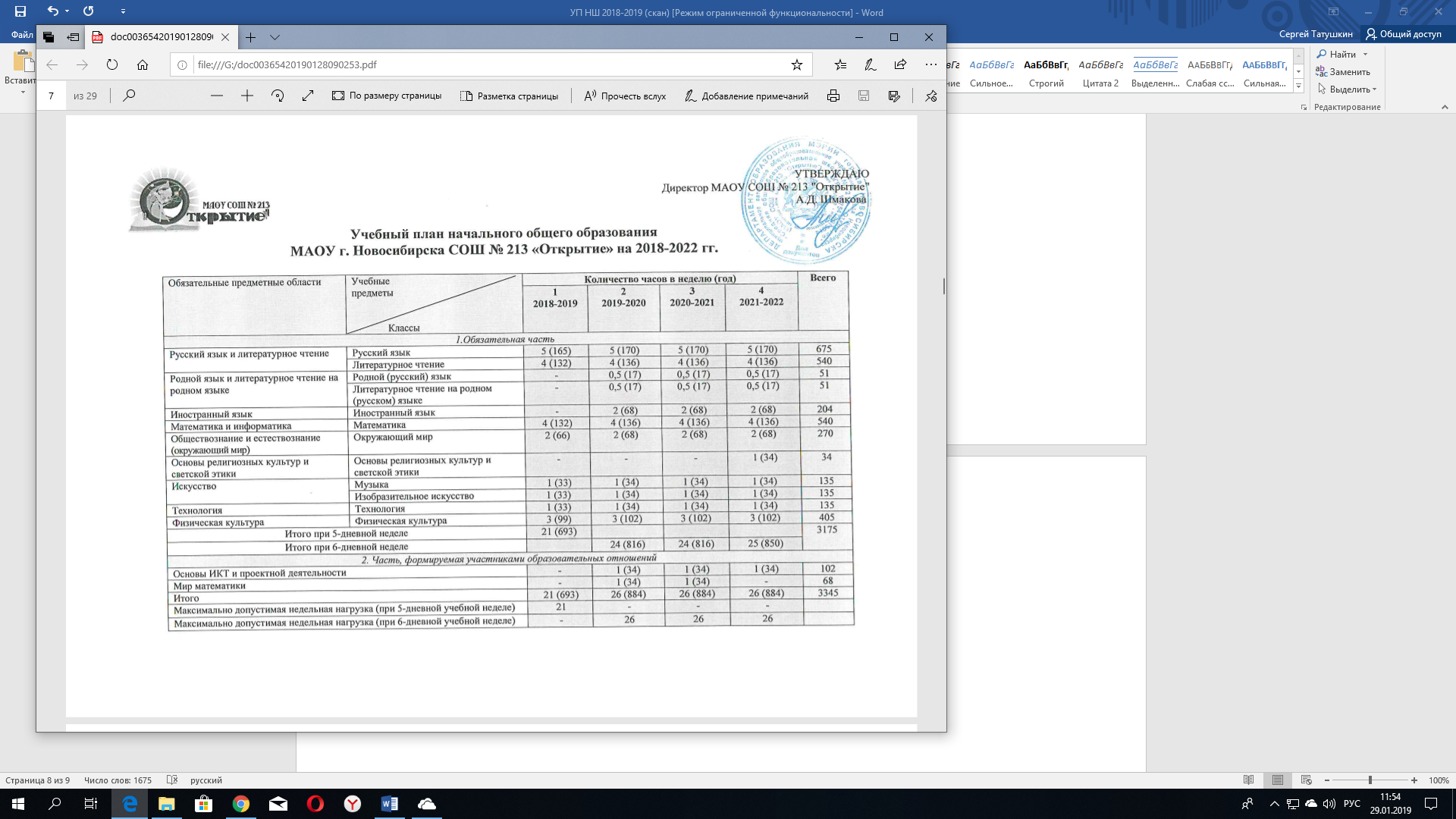 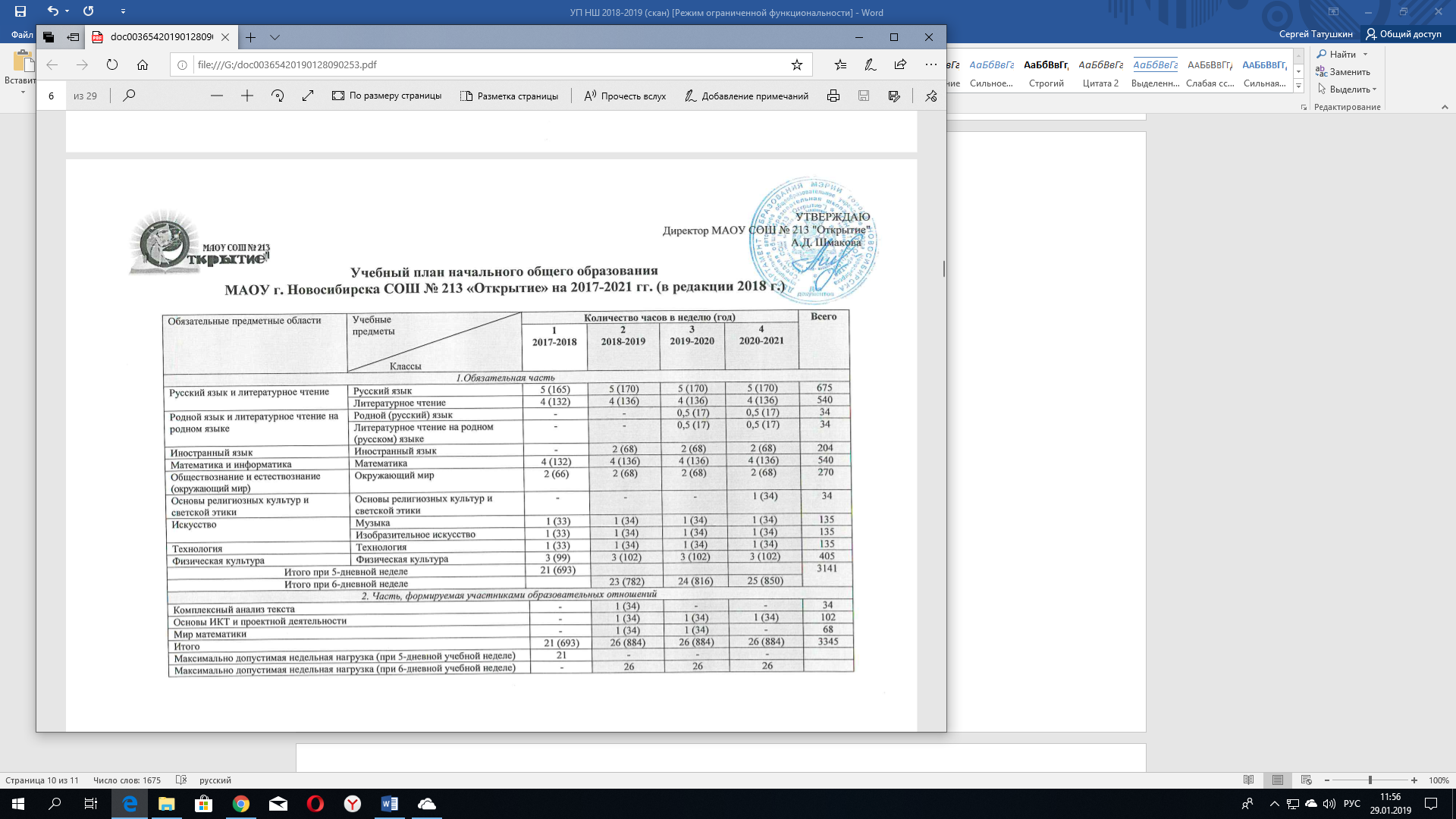 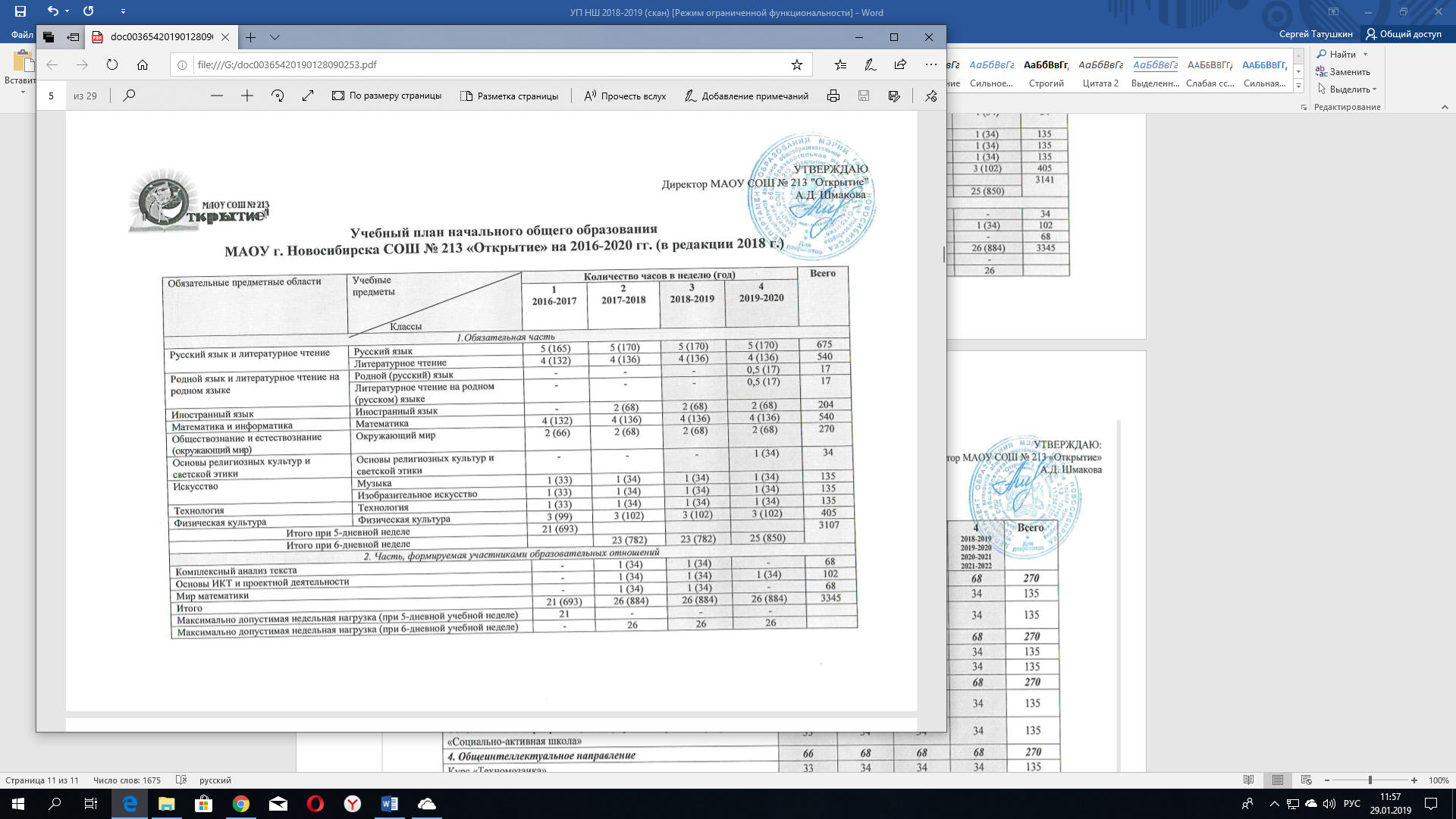 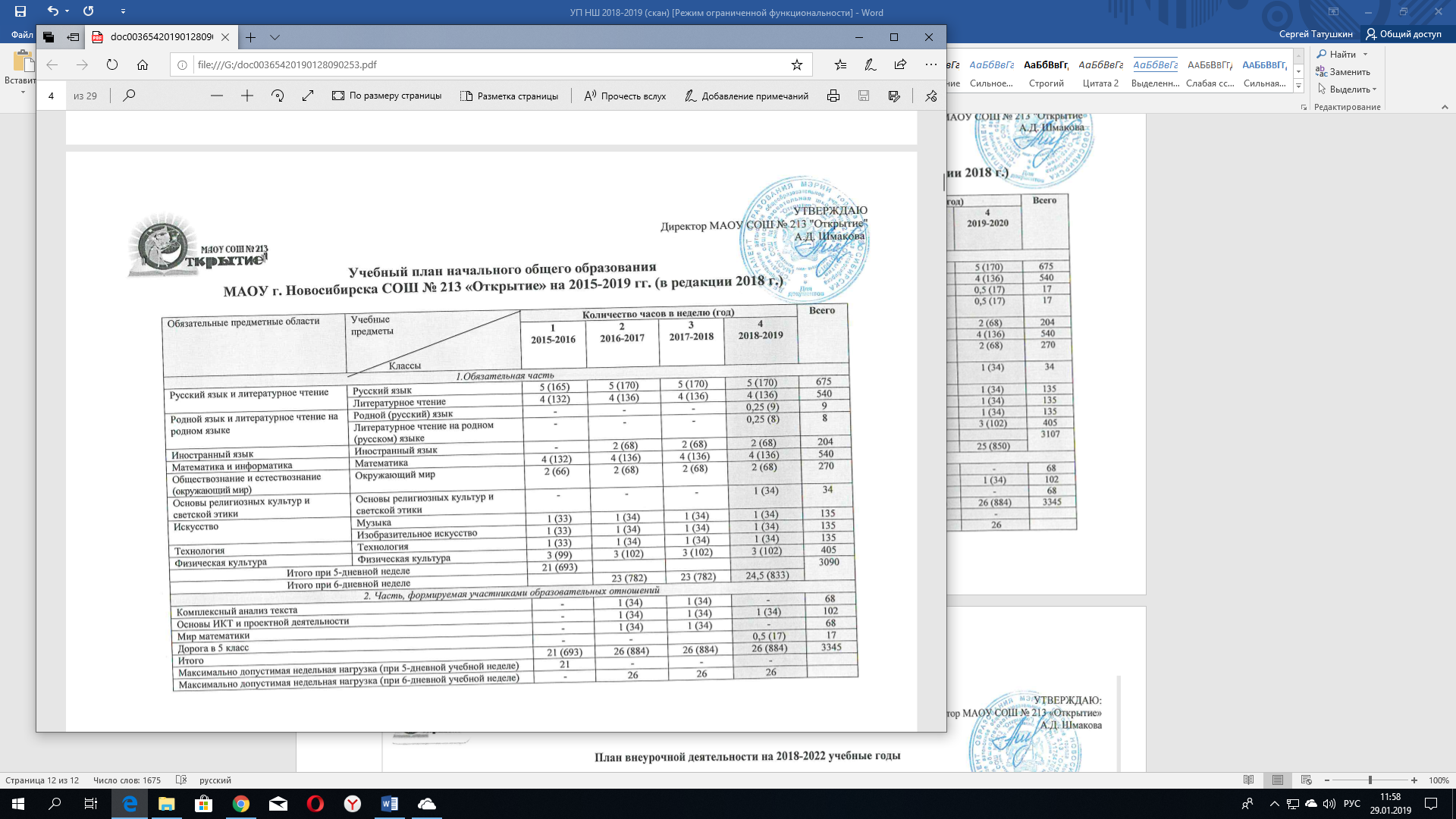 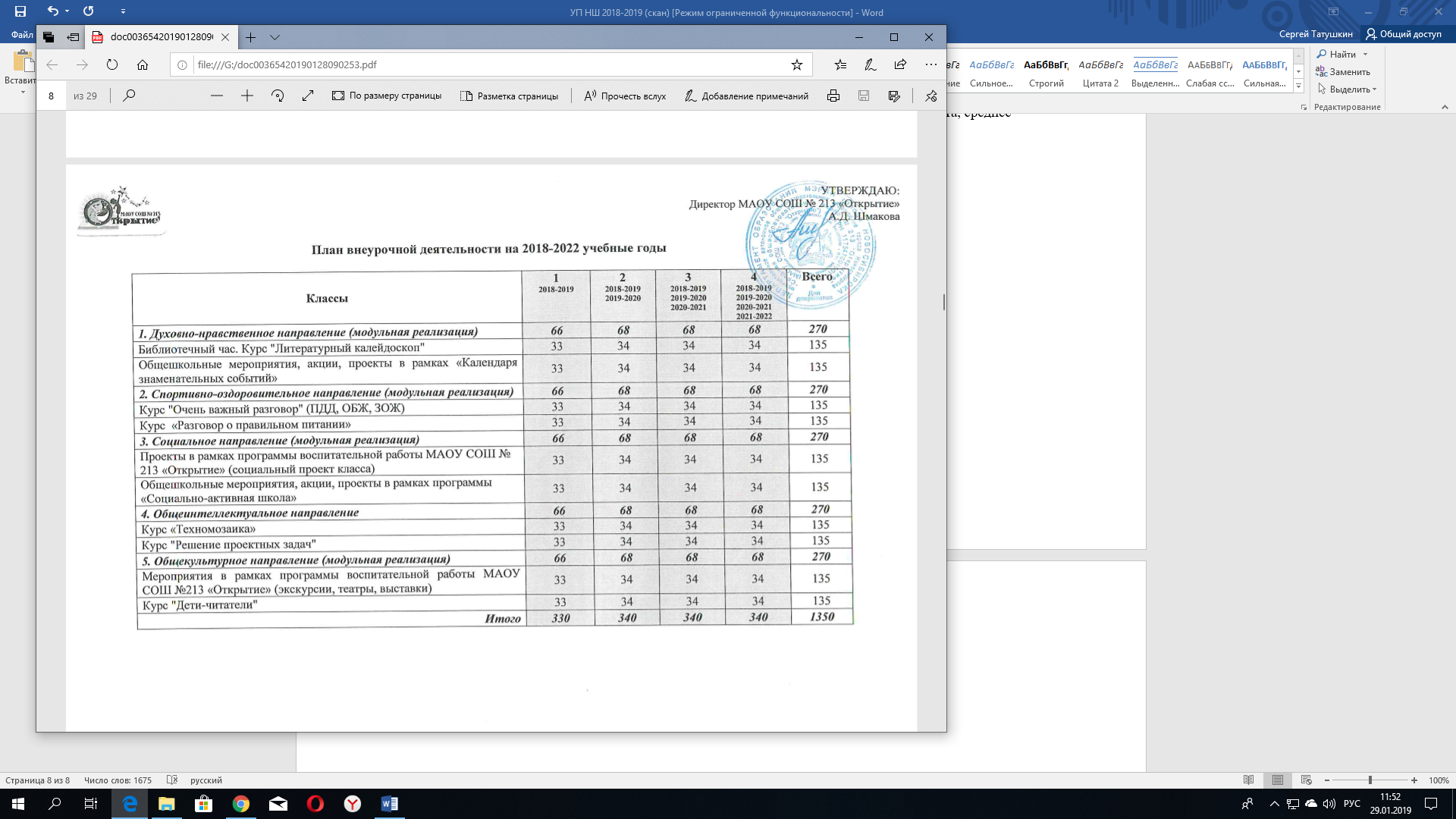 Русский языкПисьменная работаЛитературное чтениеКомплексная работа с текстомРодной (русский) языкПисьменная работаЛитературное чтение на родном (русском) языкеКомплексная работа с текстомИностранный языкПисьменная работаМатематика и информатикаПисьменная работаОкружающий мирПисьменная  работа с практическим содержаниемОсновы религиозных культур и светской этикиЗащита проектаМузыка Среднее арифметическое четвертных отметокИзобразительное искусство Среднее арифметическое четвертных отметокТехнология Среднее арифметическое четвертных отметокФизическая культураСреднее арифметическое четвертных отметокОсновы ИКТ и проектной деятельностиЗащита индивидуального проектаКомплексный анализ текстаКомплексная работа с текстомМир математикиПисьменная работаДорога в 5 классПисьменная работа